GENEL HÜKÜMLERMADDE 1- Bu sözleşme 3308 sayılı Mesleki Eğitim Kanununa uygun olarak, mesleki ve teknik eğitim yapan program öğrencilerinin işletmelerde yapılacak stajın esaslarını düzenlemek amacıyla öğrencinin kayıtlı bulunduğu Fakülte Dekanlığı veya Yüksekokul/Meslek Yüksekokulu Müdürlüğü ile işveren ve öğrenci arasında imzalanır.MADDE 2- Üç nüsha olarak düzenlenen ve taraflarca imzalanan bu sözleşmenin, bir nüshası Fakülte Dekanlığında veya Yüksekokul/Meslek Yüksekokulu Müdürlüğünde, bir nüshası işletmede, bir nüshası öğrencide bulunur.MADDE 3- İşletmelerde iş yeri stajı, Akademik birimlerin staj komisyonlarınca hazırlanan staj takvimine göre planlanır ve yapılır.MADDE 4- İşletmelerde iş yeri stajı, Üniversitemizin ilgili mevzuatları ve 3308 sayılı Mesleki Eğitim Kanunu hükümlerine göre yürütülür.MADDE 5- Tarsus Üniversitesi akademik birimlerinin staj komisyonlarınca hazırlanmış olan staj takvimine uygun olarak stajın başladığı tarihten itibaren yürürlüğe girmek üzere taraflarca imzalanan bu sözleşme, öğrencilerin iş yeri stajını tamamladığı tarihe kadar geçerlidir.SÖZLEŞMENİN FESHİMADDE 6- Sözleşme;İş yerinin çeşitli sebeplerle kapatılması,İş yeri sahibinin değişmesi halinde yeni iş yerinin aynı mesleği / üretimi sürdürememesi,Öğrencilerin Yükseköğretim Kurumları Öğrenci Disiplin Yönetmeliği hükümlerine göre uzaklaştırma cezası aldığı sürece veya çıkarma cezası alarak ilişiğinin kesilmesi,          ç.    Öğrencinin herhangi bir nedenle ilişiğinin kesilmesi durumlarında feshedilir.ÜCRET VE İZİNMADDE 7- a) 3308 sayılı Kanun'un Geçici 12 inci(*) maddesi gereğince, öğrencilere, aynı Kanunun 25 inci maddesinin birinci fıkrası kapsamında yapılacak ödemeler, asgari ücret net tutarının, yüzde otuzundan az olamaz. Mesleki eğitim görülen işletmede; yirmiden az personel çalışıyor ise ödenebilecek en az ücretin üçte ikisi, yirmi ve üzerinde personel çalışıyor ise ödenebilecek en az ücretin üçte biri, 4447 sayılı Kanunun 53 üncü maddesinin üçüncü fıkrasının (B) bendinin (h) alt bendi için ayrılan tutardan Devlet katkısı olarak ödenir.b) Öğrencilere, sözleşme gereği ödenmesi gereken ücretin, Devlet katkısına ilişkin kısmı İŞKUR tarafından Fon kaynaklarından, kalan tutar ise işletme tarafından karşılanır.c) İşletme, öğrenci ile yapılan sözleşmede belirlenen öğrenci adına gönderilecek devlet katkısı tutarı ve işletme payına düşen tutarı, her ayın onuncu gününe kadar öğrencinin banka hesabına öder. İşletmece ödenen tutara ilişkin devlet katkısı staj bitim tarihini takiben işletmeye ödenir.ç) 3308 Sayılı Mesleki Eğitim Kanununa Göre İşletmelerde Mesleki Eğitim Gören Öğrencilerin Ücretlerinin Bir Kısmının İşsizlik Sigortası Fonundan Karşılanmasına İlişkin Usul ve Esaslar kapsamında, Üniversitemiz öğrencilerine staj ücreti ödeyecek özel sektör işletmelerinin stajyer öğrencilere ödeyecekleri ücretlerin bir kısmının Devlet katkısından yararlanabilmeleri için şu işlemlerin yapılması gerekmektedir:Özel Sektör İşletmelerinde staj yapacak öğrenciler, taraflarca gerekli kısımları doldurularak imzalanmış 1 Nüsha Staj Sözleşmesini staja başlamadan kayıtlı olduğu birime ulaştıracaklardır. Staj sözleşmesinde belirlenmiş ve öğrencinin banka hesabına yatırılmış olan Staj Ücretine İlişkin Banka Dekontu, staj yapılan her ay için ayrı olmak üzere staj bitim tarihini takiben ilgili işletme tarafından öğrencinin kayıtlı olduğu akademik birime elden, e-posta ya da posta ile iletilecektir. İstenen belgelerin süresi içinde ilgili birime ulaşmaması durumunda Devlet Katkısı tutarının Özel Sektör İşletmelerine geri ödemesi yapılmayacaktır. Bu konuda sorumluluk ilgili öğrenci ve işletmeye aittir. d) Stajyer öğrenciye ödenen ücretin Devlet Katkısı kısmından sadece Özel Sektör İşletmeleri yararlanacaktır. İşletmeler tarafından öğrencilere ödenen ücret için işletmelere Devlet katkısının Üniversitemizce ödenebilmesi Yükseköğretim Kurulu Başkanlığınca ilgili fonun Üniversitemiz hesabına aktarılması ile mümkün olup talep edilmesine rağmen aktarımın gerçekleşmemiş olması durumunda Üniversitemizin bir sorumluluğu bulunmayacaktır.e) Kamu kurum ve kuruluşlarına Devlet katkısı ödenmeyecektir. Kamu kurum ve kuruluşlarında staj yapan öğrencilere yapılacak staj ücreti ödemeleri “3308 sayılı Mesleki Eğitim Kanununa Göre İşletmelerde Mesleki Eğitim Gören Öğrencilerin Ücretlerinin Bir Kısmının İşsizlik Sigortası Fonundan Karşılanmasına İlişkin Usul Ve Esaslar” kapsamı dışındadır. Bu bağlamda staj ücreti ödemesini yapan kamu kurum ve kuruluşları üniversitemizden herhangi bir hak talebinde bulunamayacaktır.f) Öğrenciye ödenecek ücret, her türlü vergiden muaftır.g) Asgari ücrette yıl içinde artış olması hâlinde, bu artışlar aynı oranda öğrencilerin ücretlerine yansıtılır. (*Geçici Madde 12 – (Ek: 2/12/2016 - 6764/48 md.) 2016-2017 eğitim ve öğretim yılı sonuna kadar uygulanmak üzere aday çırak ve çıraklar ile 18 inci madde hükümleri uyarınca işletmelerde mesleki eğitim gören, staj veya tamamlayıcı eğitime devam eden öğrencilere, 25 inci maddenin birinci fıkrası kapsamında yapılacak ödemeler asgari ücretin net tutarının yüzde otuzundan az olamaz. Ödenebilecek en az ücretin; yirmiden az personel çalıştıran işletmeler için üçte ikisi, yirmi ve üzerinde personel çalıştıran işletmeler için üçte biri, 25/8/1999 tarihli ve 4447 sayılı İşsizlik Sigortası Kanununun 53 üncü maddesinin üçüncü fıkrasının (B) bendinin (h) alt bendi için ayrılan tutardan Devlet katkısı olarak ödenir. Bu kapsamda yapılacak ödemeleri beş eğitim ve öğretim yılına kadar uzatmaya Bakanlar Kurulu yetkilidir. Staj yapacak işletme bulunamaması nedeniyle stajını okulda yapan ortaöğretim öğrencileri ile öğretim programı gereği staj yapmak zorunda olmayan yükseköğretim öğrencilerinin yaptıkları stajlar bu fıkra hükmü kapsamı dışındadır. Kamu kurum ve kuruluşlarına Devlet katkısı ödenmez. Bu maddenin uygulanmasına ilişkin usul ve esaslar Bakanlık ve Türkiye İş Kurumu tarafından belirlenir.)MADDE 8- Öğrencilerin, kayıtlı oldukları akademik birimin Staj Esaslarında yer alan yükümlülükleri yerine getirmeleri gerekmektedir.SİGORTAMADDE 9- Öğrenciler, bu sözleşmenin akdedilmesiyle işletmelerde iş yeri stajına devam ettikleri sürece 5510 sayılı Sosyal Sigortalar Kanunu’nun 4’üncü maddesinin birinci fıkrasının (a) bendine göre iş kazası ve meslek hastalığı sigortası, kayıtlı bulundukları birimin Fakülte Dekanlığı veya Yüksekokul/Meslek Yüksekokulu Müdürlüğünce yapılır.MADDE 10- Ödenmesi gereken sigorta primleri, Fakülte Dekanlığı veya Yüksekokul/Meslek Yüksekokulu Müdürlüğünce prim bildirgesinin Sosyal Güvenlik Kurumuna verilmesinin ve bir örneğinin Üniversitemiz Sağlık, Kültür ve Spor Dairesi Başkanlığına ulaştırılmasının ardından Sosyal Güvenlik Kurumunun belirlediği oranlara göre, Sosyal Güvenlik Kurumuna ödenir MADDE 11- Sigorta ve prim ödemeyle ilgili belgeler, Fakülte Dekanlığı veya Yüksekokul/Meslek Yüksekokulu Müdürlüğünce saklanır.ÖĞRENCİNİN DİSİPLİN, DEVAM VE BAŞARI DURUMUMADDE 12- İşletmelerde iş yeri stajı yapan öğrencilerin disiplin, devam ve başarı durumu kayıtlı oldukları birimin Staj Esasları hükümlerine göre belirlenir.TARAFLARIN DİĞER GÖREV VE SORUMLULUKLARIMADDE 13-İş yeri stajı yaptıracak işletmelerin sorumlulukları, Fakülte Dekanlığı veya Yüksekokul/Meslek Yüksekokulu Müdürlüklerinin görev ve sorumlulukları ve İş yeri eğitimi gören öğrencilerin görev ve sorumlulukları, kayıtlı olunan birimin Staj Esasları hükümlerine göre belirlenir.DİĞER HUSUSLARMADDE 14- İşletmelerde iş yeri stajı yapan öğrenciler hakkında bu sözleşmede yer almayan diğer hususlarda, ilgili mevzuat hükümlerine göre işlem yapılır.MADDE 15- İşletme tarafından öğrenciye aşağıdaki sosyal haklar sağlanacaktır: (Varsa)a.………………………………………………………………………….………………………b.…………………………………………………………………………..………………………  c.…………………………………………………………………………………………………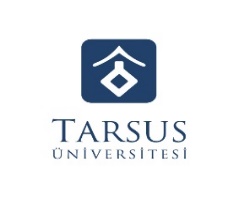 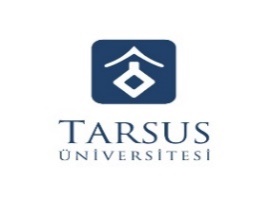 T.C.TARSUS ÜNİVERSİTESİİŞLETMELERDE STAJ SÖZLEŞMESİT.C.TARSUS ÜNİVERSİTESİİŞLETMELERDE STAJ SÖZLEŞMESİT.C.TARSUS ÜNİVERSİTESİİŞLETMELERDE STAJ SÖZLEŞMESİT.C.TARSUS ÜNİVERSİTESİİŞLETMELERDE STAJ SÖZLEŞMESİT.C.TARSUS ÜNİVERSİTESİİŞLETMELERDE STAJ SÖZLEŞMESİT.C.TARSUS ÜNİVERSİTESİİŞLETMELERDE STAJ SÖZLEŞMESİT.C.TARSUS ÜNİVERSİTESİİŞLETMELERDE STAJ SÖZLEŞMESİT.C.TARSUS ÜNİVERSİTESİİŞLETMELERDE STAJ SÖZLEŞMESİT.C.TARSUS ÜNİVERSİTESİİŞLETMELERDE STAJ SÖZLEŞMESİT.C.TARSUS ÜNİVERSİTESİİŞLETMELERDE STAJ SÖZLEŞMESİT.C.TARSUS ÜNİVERSİTESİİŞLETMELERDE STAJ SÖZLEŞMESİT.C.TARSUS ÜNİVERSİTESİİŞLETMELERDE STAJ SÖZLEŞMESİT.C.TARSUS ÜNİVERSİTESİİŞLETMELERDE STAJ SÖZLEŞMESİT.C.TARSUS ÜNİVERSİTESİİŞLETMELERDE STAJ SÖZLEŞMESİT.C.TARSUS ÜNİVERSİTESİİŞLETMELERDE STAJ SÖZLEŞMESİT.C.TARSUS ÜNİVERSİTESİİŞLETMELERDE STAJ SÖZLEŞMESİT.C.TARSUS ÜNİVERSİTESİİŞLETMELERDE STAJ SÖZLEŞMESİT.C.TARSUS ÜNİVERSİTESİİŞLETMELERDE STAJ SÖZLEŞMESİT.C.TARSUS ÜNİVERSİTESİİŞLETMELERDE STAJ SÖZLEŞMESİT.C.TARSUS ÜNİVERSİTESİİŞLETMELERDE STAJ SÖZLEŞMESİT.C.TARSUS ÜNİVERSİTESİİŞLETMELERDE STAJ SÖZLEŞMESİT.C.TARSUS ÜNİVERSİTESİİŞLETMELERDE STAJ SÖZLEŞMESİT.C.TARSUS ÜNİVERSİTESİİŞLETMELERDE STAJ SÖZLEŞMESİT.C.TARSUS ÜNİVERSİTESİİŞLETMELERDE STAJ SÖZLEŞMESİT.C.TARSUS ÜNİVERSİTESİİŞLETMELERDE STAJ SÖZLEŞMESİT.C.TARSUS ÜNİVERSİTESİİŞLETMELERDE STAJ SÖZLEŞMESİT.C.TARSUS ÜNİVERSİTESİİŞLETMELERDE STAJ SÖZLEŞMESİT.C.TARSUS ÜNİVERSİTESİİŞLETMELERDE STAJ SÖZLEŞMESİÖĞRENCİ BİLGİLERİÖĞRENCİ BİLGİLERİÖĞRENCİ BİLGİLERİÖĞRENCİ BİLGİLERİÖĞRENCİ BİLGİLERİÖĞRENCİ BİLGİLERİÖĞRENCİ BİLGİLERİÖĞRENCİ BİLGİLERİÖĞRENCİ BİLGİLERİÖĞRENCİ BİLGİLERİÖĞRENCİ BİLGİLERİÖĞRENCİ BİLGİLERİÖĞRENCİ BİLGİLERİÖĞRENCİ BİLGİLERİÖĞRENCİ BİLGİLERİÖĞRENCİ BİLGİLERİÖĞRENCİ BİLGİLERİÖĞRENCİ BİLGİLERİÖĞRENCİ BİLGİLERİÖĞRENCİ BİLGİLERİÖĞRENCİ BİLGİLERİÖĞRENCİ BİLGİLERİÖĞRENCİ BİLGİLERİÖĞRENCİ BİLGİLERİÖĞRENCİ BİLGİLERİÖĞRENCİ BİLGİLERİÖĞRENCİ BİLGİLERİÖĞRENCİ BİLGİLERİÖĞRENCİ BİLGİLERİÖĞRENCİ BİLGİLERİAdı SoyadıAdı SoyadıT.C. Kimlik NumarasıT.C. Kimlik NumarasıÖğrenci NumarasıÖğrenci NumarasıTelefon NumarasıTelefon NumarasıE-Posta AdresiE-Posta AdresiBanka Adı ve ŞubesiBanka Adı ve Şubesi  Öğrenci IBAN Numarası  Öğrenci IBAN NumarasıİŞLETME BİLGİLERİİŞLETME BİLGİLERİİŞLETME BİLGİLERİİŞLETME BİLGİLERİİŞLETME BİLGİLERİİŞLETME BİLGİLERİİŞLETME BİLGİLERİİŞLETME BİLGİLERİİŞLETME BİLGİLERİİŞLETME BİLGİLERİİŞLETME BİLGİLERİİŞLETME BİLGİLERİİŞLETME BİLGİLERİİŞLETME BİLGİLERİİŞLETME BİLGİLERİİŞLETME BİLGİLERİİŞLETME BİLGİLERİİŞLETME BİLGİLERİİŞLETME BİLGİLERİİŞLETME BİLGİLERİİŞLETME BİLGİLERİİŞLETME BİLGİLERİİŞLETME BİLGİLERİİŞLETME BİLGİLERİİŞLETME BİLGİLERİİŞLETME BİLGİLERİİŞLETME BİLGİLERİİŞLETME BİLGİLERİİŞLETME BİLGİLERİİŞLETME BİLGİLERİİşletmenin Adıİşletmenin Adıİşletmenin Adresiİşletmenin Adresiİşletmenin Üretim / Hizmet Alanıİşletmenin Üretim / Hizmet Alanıİşletme Kamu Kurumu İşletmesi mi? / Özel Sektör İşletmesi mi?İşletme Kamu Kurumu İşletmesi mi? / Özel Sektör İşletmesi mi?İşletmede Çalışan Personel Sayısıİşletmede Çalışan Personel Sayısı  İşletmenin Telefon Numarası  İşletmenin Telefon Numarası  İşletmenin E-Posta Adresi  İşletmenin E-Posta Adresi*Özel Sektör İşletmeleri Banka Adı ve Şubesi, İşletme IBAN Numarası, İşletme Vergi Kimlik Numarası bilgilerini dolduracaktır.*Kamu İşletmeleri Banka Adı ve Şubesi, İşletme IBAN Numarası, İşletme Vergi Kimlik Numarası bilgilerini kesinlikle doldurmayacaklardır.*Özel Sektör İşletmeleri Banka Adı ve Şubesi, İşletme IBAN Numarası, İşletme Vergi Kimlik Numarası bilgilerini dolduracaktır.*Kamu İşletmeleri Banka Adı ve Şubesi, İşletme IBAN Numarası, İşletme Vergi Kimlik Numarası bilgilerini kesinlikle doldurmayacaklardır.*Özel Sektör İşletmeleri Banka Adı ve Şubesi, İşletme IBAN Numarası, İşletme Vergi Kimlik Numarası bilgilerini dolduracaktır.*Kamu İşletmeleri Banka Adı ve Şubesi, İşletme IBAN Numarası, İşletme Vergi Kimlik Numarası bilgilerini kesinlikle doldurmayacaklardır.*Özel Sektör İşletmeleri Banka Adı ve Şubesi, İşletme IBAN Numarası, İşletme Vergi Kimlik Numarası bilgilerini dolduracaktır.*Kamu İşletmeleri Banka Adı ve Şubesi, İşletme IBAN Numarası, İşletme Vergi Kimlik Numarası bilgilerini kesinlikle doldurmayacaklardır.*Özel Sektör İşletmeleri Banka Adı ve Şubesi, İşletme IBAN Numarası, İşletme Vergi Kimlik Numarası bilgilerini dolduracaktır.*Kamu İşletmeleri Banka Adı ve Şubesi, İşletme IBAN Numarası, İşletme Vergi Kimlik Numarası bilgilerini kesinlikle doldurmayacaklardır.*Özel Sektör İşletmeleri Banka Adı ve Şubesi, İşletme IBAN Numarası, İşletme Vergi Kimlik Numarası bilgilerini dolduracaktır.*Kamu İşletmeleri Banka Adı ve Şubesi, İşletme IBAN Numarası, İşletme Vergi Kimlik Numarası bilgilerini kesinlikle doldurmayacaklardır.*Özel Sektör İşletmeleri Banka Adı ve Şubesi, İşletme IBAN Numarası, İşletme Vergi Kimlik Numarası bilgilerini dolduracaktır.*Kamu İşletmeleri Banka Adı ve Şubesi, İşletme IBAN Numarası, İşletme Vergi Kimlik Numarası bilgilerini kesinlikle doldurmayacaklardır.*Özel Sektör İşletmeleri Banka Adı ve Şubesi, İşletme IBAN Numarası, İşletme Vergi Kimlik Numarası bilgilerini dolduracaktır.*Kamu İşletmeleri Banka Adı ve Şubesi, İşletme IBAN Numarası, İşletme Vergi Kimlik Numarası bilgilerini kesinlikle doldurmayacaklardır.*Özel Sektör İşletmeleri Banka Adı ve Şubesi, İşletme IBAN Numarası, İşletme Vergi Kimlik Numarası bilgilerini dolduracaktır.*Kamu İşletmeleri Banka Adı ve Şubesi, İşletme IBAN Numarası, İşletme Vergi Kimlik Numarası bilgilerini kesinlikle doldurmayacaklardır.*Özel Sektör İşletmeleri Banka Adı ve Şubesi, İşletme IBAN Numarası, İşletme Vergi Kimlik Numarası bilgilerini dolduracaktır.*Kamu İşletmeleri Banka Adı ve Şubesi, İşletme IBAN Numarası, İşletme Vergi Kimlik Numarası bilgilerini kesinlikle doldurmayacaklardır.*Özel Sektör İşletmeleri Banka Adı ve Şubesi, İşletme IBAN Numarası, İşletme Vergi Kimlik Numarası bilgilerini dolduracaktır.*Kamu İşletmeleri Banka Adı ve Şubesi, İşletme IBAN Numarası, İşletme Vergi Kimlik Numarası bilgilerini kesinlikle doldurmayacaklardır.*Özel Sektör İşletmeleri Banka Adı ve Şubesi, İşletme IBAN Numarası, İşletme Vergi Kimlik Numarası bilgilerini dolduracaktır.*Kamu İşletmeleri Banka Adı ve Şubesi, İşletme IBAN Numarası, İşletme Vergi Kimlik Numarası bilgilerini kesinlikle doldurmayacaklardır.*Özel Sektör İşletmeleri Banka Adı ve Şubesi, İşletme IBAN Numarası, İşletme Vergi Kimlik Numarası bilgilerini dolduracaktır.*Kamu İşletmeleri Banka Adı ve Şubesi, İşletme IBAN Numarası, İşletme Vergi Kimlik Numarası bilgilerini kesinlikle doldurmayacaklardır.*Özel Sektör İşletmeleri Banka Adı ve Şubesi, İşletme IBAN Numarası, İşletme Vergi Kimlik Numarası bilgilerini dolduracaktır.*Kamu İşletmeleri Banka Adı ve Şubesi, İşletme IBAN Numarası, İşletme Vergi Kimlik Numarası bilgilerini kesinlikle doldurmayacaklardır.*Özel Sektör İşletmeleri Banka Adı ve Şubesi, İşletme IBAN Numarası, İşletme Vergi Kimlik Numarası bilgilerini dolduracaktır.*Kamu İşletmeleri Banka Adı ve Şubesi, İşletme IBAN Numarası, İşletme Vergi Kimlik Numarası bilgilerini kesinlikle doldurmayacaklardır.*Özel Sektör İşletmeleri Banka Adı ve Şubesi, İşletme IBAN Numarası, İşletme Vergi Kimlik Numarası bilgilerini dolduracaktır.*Kamu İşletmeleri Banka Adı ve Şubesi, İşletme IBAN Numarası, İşletme Vergi Kimlik Numarası bilgilerini kesinlikle doldurmayacaklardır.*Özel Sektör İşletmeleri Banka Adı ve Şubesi, İşletme IBAN Numarası, İşletme Vergi Kimlik Numarası bilgilerini dolduracaktır.*Kamu İşletmeleri Banka Adı ve Şubesi, İşletme IBAN Numarası, İşletme Vergi Kimlik Numarası bilgilerini kesinlikle doldurmayacaklardır.*Özel Sektör İşletmeleri Banka Adı ve Şubesi, İşletme IBAN Numarası, İşletme Vergi Kimlik Numarası bilgilerini dolduracaktır.*Kamu İşletmeleri Banka Adı ve Şubesi, İşletme IBAN Numarası, İşletme Vergi Kimlik Numarası bilgilerini kesinlikle doldurmayacaklardır.*Özel Sektör İşletmeleri Banka Adı ve Şubesi, İşletme IBAN Numarası, İşletme Vergi Kimlik Numarası bilgilerini dolduracaktır.*Kamu İşletmeleri Banka Adı ve Şubesi, İşletme IBAN Numarası, İşletme Vergi Kimlik Numarası bilgilerini kesinlikle doldurmayacaklardır.*Özel Sektör İşletmeleri Banka Adı ve Şubesi, İşletme IBAN Numarası, İşletme Vergi Kimlik Numarası bilgilerini dolduracaktır.*Kamu İşletmeleri Banka Adı ve Şubesi, İşletme IBAN Numarası, İşletme Vergi Kimlik Numarası bilgilerini kesinlikle doldurmayacaklardır.*Özel Sektör İşletmeleri Banka Adı ve Şubesi, İşletme IBAN Numarası, İşletme Vergi Kimlik Numarası bilgilerini dolduracaktır.*Kamu İşletmeleri Banka Adı ve Şubesi, İşletme IBAN Numarası, İşletme Vergi Kimlik Numarası bilgilerini kesinlikle doldurmayacaklardır.*Özel Sektör İşletmeleri Banka Adı ve Şubesi, İşletme IBAN Numarası, İşletme Vergi Kimlik Numarası bilgilerini dolduracaktır.*Kamu İşletmeleri Banka Adı ve Şubesi, İşletme IBAN Numarası, İşletme Vergi Kimlik Numarası bilgilerini kesinlikle doldurmayacaklardır.*Özel Sektör İşletmeleri Banka Adı ve Şubesi, İşletme IBAN Numarası, İşletme Vergi Kimlik Numarası bilgilerini dolduracaktır.*Kamu İşletmeleri Banka Adı ve Şubesi, İşletme IBAN Numarası, İşletme Vergi Kimlik Numarası bilgilerini kesinlikle doldurmayacaklardır.*Özel Sektör İşletmeleri Banka Adı ve Şubesi, İşletme IBAN Numarası, İşletme Vergi Kimlik Numarası bilgilerini dolduracaktır.*Kamu İşletmeleri Banka Adı ve Şubesi, İşletme IBAN Numarası, İşletme Vergi Kimlik Numarası bilgilerini kesinlikle doldurmayacaklardır.*Özel Sektör İşletmeleri Banka Adı ve Şubesi, İşletme IBAN Numarası, İşletme Vergi Kimlik Numarası bilgilerini dolduracaktır.*Kamu İşletmeleri Banka Adı ve Şubesi, İşletme IBAN Numarası, İşletme Vergi Kimlik Numarası bilgilerini kesinlikle doldurmayacaklardır.*Özel Sektör İşletmeleri Banka Adı ve Şubesi, İşletme IBAN Numarası, İşletme Vergi Kimlik Numarası bilgilerini dolduracaktır.*Kamu İşletmeleri Banka Adı ve Şubesi, İşletme IBAN Numarası, İşletme Vergi Kimlik Numarası bilgilerini kesinlikle doldurmayacaklardır.*Özel Sektör İşletmeleri Banka Adı ve Şubesi, İşletme IBAN Numarası, İşletme Vergi Kimlik Numarası bilgilerini dolduracaktır.*Kamu İşletmeleri Banka Adı ve Şubesi, İşletme IBAN Numarası, İşletme Vergi Kimlik Numarası bilgilerini kesinlikle doldurmayacaklardır.*Özel Sektör İşletmeleri Banka Adı ve Şubesi, İşletme IBAN Numarası, İşletme Vergi Kimlik Numarası bilgilerini dolduracaktır.*Kamu İşletmeleri Banka Adı ve Şubesi, İşletme IBAN Numarası, İşletme Vergi Kimlik Numarası bilgilerini kesinlikle doldurmayacaklardır.*Özel Sektör İşletmeleri Banka Adı ve Şubesi, İşletme IBAN Numarası, İşletme Vergi Kimlik Numarası bilgilerini dolduracaktır.*Kamu İşletmeleri Banka Adı ve Şubesi, İşletme IBAN Numarası, İşletme Vergi Kimlik Numarası bilgilerini kesinlikle doldurmayacaklardır.*Özel Sektör İşletmeleri Banka Adı ve Şubesi, İşletme IBAN Numarası, İşletme Vergi Kimlik Numarası bilgilerini dolduracaktır.*Kamu İşletmeleri Banka Adı ve Şubesi, İşletme IBAN Numarası, İşletme Vergi Kimlik Numarası bilgilerini kesinlikle doldurmayacaklardır.İşletme Devlet Katkısından Yararlanmak İstiyor mu?İşletme Devlet Katkısından Yararlanmak İstiyor mu?Evet                         HayırEvet                         HayırEvet                         HayırEvet                         HayırEvet                         HayırEvet                         HayırEvet                         HayırEvet                         HayırEvet                         HayırEvet                         HayırEvet                         HayırEvet                         HayırEvet                         HayırEvet                         HayırEvet                         HayırEvet                         HayırEvet                         HayırEvet                         HayırEvet                         HayırEvet                         HayırEvet                         HayırEvet                         HayırEvet                         HayırEvet                         HayırEvet                         HayırEvet                         HayırEvet                         HayırEvet                         HayırBanka Adı ve ŞubesiBanka Adı ve Şubesiİşletme IBAN Numarasıİşletme IBAN NumarasıTRİşletme Vergi Kimlik Numarasıİşletme Vergi Kimlik NumarasıStaj Başlama TarihiStaj Bitiş TarihiStaj Bitiş TarihiStaj Bitiş TarihiStaj Bitiş TarihiStaj Bitiş TarihiStaj Bitiş TarihiStaj Bitiş TarihiStaj Bitiş TarihiStaj SüresiStaj SüresiStaj SüresiStaj Süresi…. İş Günü…. İş Günü…. İş Günü…. İş Günü* Staj Yapılacak Günleri İşaretleyinizPazartesi         Salı         Salı         Salı         Salı         Salı         Salı         SalıÇarşambaÇarşambaÇarşambaÇarşambaÇarşambaÇarşambaPerşembePerşembePerşembePerşembePerşembeCumaCumaCumaCumaCumaCumartesiCumartesiCumartesiCumartesiCumartesi* Staj Yapılacak Günleri İşaretleyinizİşveren veya Yetkilinin Adı Soyadıİşveren veya Yetkilinin Adı Soyadıİşveren veya Yetkilinin Tarih, Kaşe ve İmzasıİşveren veya Yetkilinin Tarih, Kaşe ve İmzasıİşveren veya Yetkilinin Tarih, Kaşe ve İmzasıİşveren veya Yetkilinin Tarih, Kaşe ve İmzasıİşveren veya Yetkilinin Tarih, Kaşe ve İmzasıİşveren veya Yetkilinin Tarih, Kaşe ve İmzasıİşveren veya Yetkilinin Tarih, Kaşe ve İmzasıİşveren veya Yetkilinin Tarih, Kaşe ve İmzasıİşveren veya Yetkilinin Tarih, Kaşe ve İmzasıİşveren veya Yetkilinin Tarih, Kaşe ve İmzasıGöreviGöreviİşveren veya Yetkilinin Tarih, Kaşe ve İmzasıİşveren veya Yetkilinin Tarih, Kaşe ve İmzasıİşveren veya Yetkilinin Tarih, Kaşe ve İmzasıİşveren veya Yetkilinin Tarih, Kaşe ve İmzasıİşveren veya Yetkilinin Tarih, Kaşe ve İmzasıİşveren veya Yetkilinin Tarih, Kaşe ve İmzasıİşveren veya Yetkilinin Tarih, Kaşe ve İmzasıİşveren veya Yetkilinin Tarih, Kaşe ve İmzasıİşveren veya Yetkilinin Tarih, Kaşe ve İmzasıİşveren veya Yetkilinin Tarih, Kaşe ve İmzasıCep Telefon NumarasıCep Telefon Numarasıİşveren veya Yetkilinin Tarih, Kaşe ve İmzasıİşveren veya Yetkilinin Tarih, Kaşe ve İmzasıİşveren veya Yetkilinin Tarih, Kaşe ve İmzasıİşveren veya Yetkilinin Tarih, Kaşe ve İmzasıİşveren veya Yetkilinin Tarih, Kaşe ve İmzasıİşveren veya Yetkilinin Tarih, Kaşe ve İmzasıİşveren veya Yetkilinin Tarih, Kaşe ve İmzasıİşveren veya Yetkilinin Tarih, Kaşe ve İmzasıİşveren veya Yetkilinin Tarih, Kaşe ve İmzasıİşveren veya Yetkilinin Tarih, Kaşe ve İmzasıE-posta AdresiE-posta Adresiİşveren veya Yetkilinin Tarih, Kaşe ve İmzasıİşveren veya Yetkilinin Tarih, Kaşe ve İmzasıİşveren veya Yetkilinin Tarih, Kaşe ve İmzasıİşveren veya Yetkilinin Tarih, Kaşe ve İmzasıİşveren veya Yetkilinin Tarih, Kaşe ve İmzasıİşveren veya Yetkilinin Tarih, Kaşe ve İmzasıİşveren veya Yetkilinin Tarih, Kaşe ve İmzasıİşveren veya Yetkilinin Tarih, Kaşe ve İmzasıİşveren veya Yetkilinin Tarih, Kaşe ve İmzasıİşveren veya Yetkilinin Tarih, Kaşe ve İmzasıİşveren SGK Tescil Numarasıİşveren SGK Tescil Numarasıİşveren veya Yetkilinin Tarih, Kaşe ve İmzasıİşveren veya Yetkilinin Tarih, Kaşe ve İmzasıİşveren veya Yetkilinin Tarih, Kaşe ve İmzasıİşveren veya Yetkilinin Tarih, Kaşe ve İmzasıİşveren veya Yetkilinin Tarih, Kaşe ve İmzasıİşveren veya Yetkilinin Tarih, Kaşe ve İmzasıİşveren veya Yetkilinin Tarih, Kaşe ve İmzasıİşveren veya Yetkilinin Tarih, Kaşe ve İmzasıİşveren veya Yetkilinin Tarih, Kaşe ve İmzasıİşveren veya Yetkilinin Tarih, Kaşe ve İmzasıÖĞRENCİNİNİŞVEREN VEYA YETKİLİNİNDEKAN/MÜDÜRAdı Soyadı:Adı Soyadı-Görevi:Adı Soyadı:Tarih …... /…... /202…..Tarih …... /…... /202…..Tarih …... /…... /202…..İmzaİmzaİmza